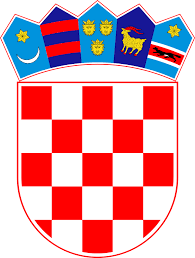         REPUBLIKA HRVATSKA BRODSKO-POSAVSKA ŽUPANIJA           OPĆINA BEBRINA     Općinsko izborno povjerenstvoKLASA: 013-01/19-01/4URBROJ: 2178/02-04-19-5Bebrina, 9. svibnja 2019. Na temelju članka 31. Odluke o izboru članova Vijeća Mjesnih odbora na području općine Bebrina (Službeni vjesnik Brodsko-posavske županije“ broj 8/2014), Općinsko izborno povjerenstvo za izbor članova Vijeća Mjesnih odbora Kaniža i Šumeće propisujeOBVEZATNE UPUTE BROJ - 2 o obrascima za provođenje izbora za članove Vijeća Mjesnih odbora na području općine Bebrina naselja Kaniža i ŠumećePripreme i provođenje izbora za članove Vijeća Mjesnih odbora Kaniža i Šumeće obavljat će se isključivo na obrascima propisanim ovim Obvezatnim uputama. Obrasci su namijenjeni izborima za članove Vijeća Mjesnih odbora Kaniža i Šumeće na području općine Bebrina. Obrasci iz točke 1. ovih Obvezatnih uputa nose oznake OB. Ako za pojedine radnje nije Obvezatnim uputama utvrđen odgovarajući obrazac, Općinsko izborno povjerenstvo, kada je to neophodno za provođenje odgovarajuće izborne radnje, odrediti će sadržaj i oblik obrasca u skladu s odredbama Zakona. Obrasci za postupak kandidiranja su: OB-1 - Prijedlog kandidacijske liste političke stranke/političkih stranaka za članice/članove Vijeća Mjesnih odbora na području općine Bebrina. OB-2 - Prijedlog kandidacijske liste grupe birača za članice/članove Vijeća Mjesnih odbora na području općine Bebrina.. OB-3 - Popis s potpisima birača koji podržavaju kandidacijsku listu grupe birača za izbor Vijeća Mjesnih odbora na području općine Bebrina. OB-4 - Očitovanje kandidatkinje/kandidata o prihvaćanju kandidature za članice/članove Vijeća Mjesnih odbora na području općine Bebrina. Obrasci za postupak izbora su: OB-5 - Rješenje o imenovanju Općinskog izbornog povjerenstva za provođenje izbora članova Vijeća Mjesnih odbora na području općine Bebrina. OB-6 - Izjava o prihvaćanju dužnosti članice/člana Općinskog izbornog povjerenstva za provođenje Izbora vijeća mjesnih odbora na području Općine BebrinaOB-7 - Rješenje o određivanju biračkih mjesta za područje općine BebrinaOB-8 - Rješenje o imenovanju biračkog odbora za provođenje izbora Vijeća Mjesnih odbora na području općine Bebrina. OB-9 - Izjava o prihvaćanju dužnosti članice/člana biračkog odbora za provođenje izbora Vijeća Mjesnih odbora na području općine Bebrina. OB-10 - Glasački listići za izbore članica/članova Vijeća Mjesnih odbora na području općine Bebrina. OB-11 - Rješenje o broju birača na biračkim mjestima na području općine BebrinaOB-12 - Zapisnik o radu biračkog odbora za izbor članica/članova Vijeća Mjesnih odbora na području općine Bebrina (7 mjesnih odbora, odnosno izbornih jedinica) OB-13 - Zapisnik o radu Općinskog izbornog povjerenstva općine Bebrina za izbor Vijeća Mjesnih odbora na području općine Bebrina. Svi potrebni obrasci iz točke 1. ovih Obvezatnih uputa bit će objavljeni na službenim mrežnim stranicama Općine Bebrina www.bebrina.hr, a i mogu se podići u Općini Bebrina. Ove Obvezatne upute stupaju na snagu danom donošenja, a objavit će se na oglasnoj ploči Općine Bebrina, na oglasnim pločama domova mjesnih odbora i na službenoj mrežnoj stranici Općine Bebrina www.bebrina.hr. 							Općinsko izborno povjerenstvo za							izbor članova Vijeća Mjesnih odbora